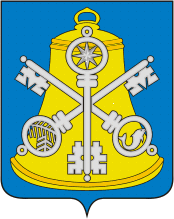 Собрание Корсаковского городского округаРЕШЕНИЕОт                                 №                    .            заседание    7-го     созываОб определении части территории, на которой может быть реализован инициативный проект «Ремонт участка дорожного покрытия с использованием инертных материалов улиц Малой Садовой, Садовой, Светлой, Центральной с. Третья Падь»На основании статьи 26.1 Федерального закона от 06.10.2003 № 131-ФЗ «Об общих принципах организации местного самоуправления в Российской Федерации», статьи 17.1 Устава муниципального образования «Корсаковский городской округ» Сахалинской области, обращения инициативной группы граждан по определению части территории Корсаковского городского округа для реализации инициативного проекта, в соответствии с Порядком определения части территории Корсаковского городского округа, на которой могут реализовываться инициативные проекты, утвержденным решением Собрания Корсаковского городского округа от 07.06.2021 № 152, Собрание РЕШИЛО:1. Установить границы территории, на которой может быть реализован инициативный проект «Ремонт участка дорожного покрытия с использованием инертных материалов улиц Малой Садовой, Садовой, Светлой, Центральной с. Третья Падь», которые имеют следующие координационные описания:2. Опубликовать настоящее решение в газете «Восход».Председатель Собрания Корсаковского городского округа                                                                          Л.Д. ХмызМэрКорсаковского городского округа                                                                       А.В. ИвашовПлощадь земельного участка13 673 м213 673 м2Обозначение характерных точек границКоординаты, мКоординаты, мОбозначение характерных точек границXY1231657043,391 302 056,482657 019,191 301 982,953656 994,981 301 909,421234656 978,281 301 861,885656 952,281 301 802,386656 957,591 301 799,807656 984,511 301 855,928657 058,171 301 825,38     9	657 086,20              1 301 811,5910657 099,881 301 801,5811657 066,041 301 735,5212657 071,871 301 731,1513657 108,031 301 802,1614657 127,111 301 854,3915657 120,591 301 906,7216657 119,131 301 937,6017 657 141,231 301 885,6018657 165,401 301 824,2019 657 185,521 301 770,6320 657 174,671 301 752,5821657 203,551 301 708,9322 657 226,731 301 678,5523657 239,941 301 671,3924657 302,711 301 631,27 	           25 		657 435,091 301 546,5526657 442,491 301 559,0327657 365,891 301 608,4128657 229,591 301 702,4329657 221,161 301 711,4430657 213,521 301 717,9831657 204,461 301 739,75    32	657 166,911 301 836,7833657 141,831 301 904,9234657 123,681 302 013,13    35 	657 073,401 302 038,6736657 059,061 302 046,391657 043,391 302 056,4837657 103,081 301 808,9938657 092,031 301 817,7039657 043,661 301 840,2040656 989,861 301 863,1541657 047,291 302 047,2442657 090,831 302 021,7043657 113,971 301 999,2644657 107,591 301 963,3045 657 112,161 301 958,6512346657 114,091 301 927,0147657 116,161 301 894,6248 657 119,991 301 855,32    37	657 103,081 301 808,99